(пункт 4 розділу ІІІ із змінами, внесеними згідно з 
наказом Міністерства фінансів України від 12.01.2012 р. N 13)ОЦІНКА ЕФЕКТИВНОСТІ БЮДЖЕТНОЇ ПРОГРАМИ 
за 2018 рік 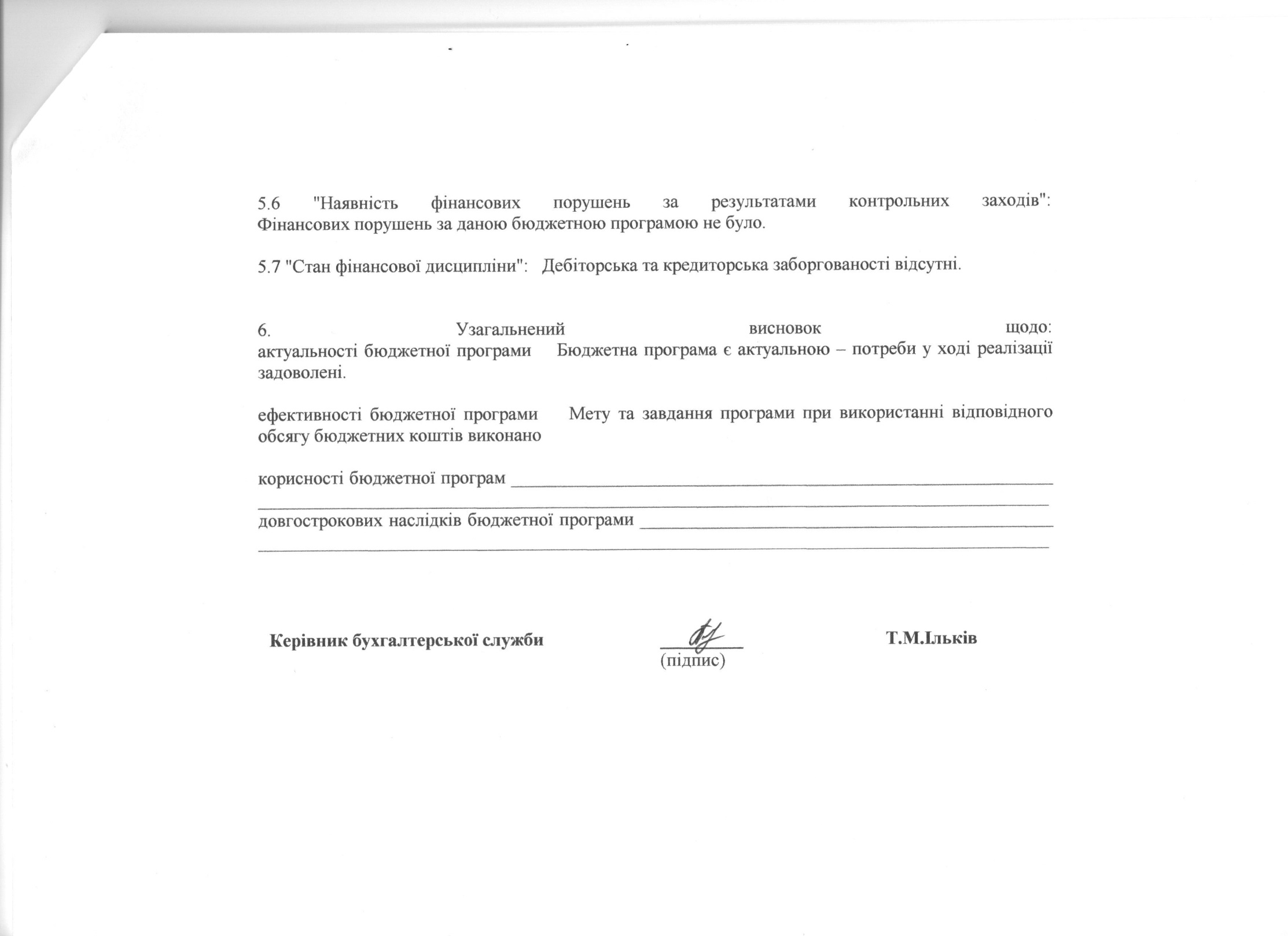 Додаток
до Методичних рекомендацій щодо здійснення оцінки ефективності бюджетних програм 1.                      0600000                           Відділ освіти Сватівської райдержадміністрації              
                (КПКВК ДБ (МБ) )                         (найменування головного розпорядника) 2.                    0610000                             Відділ освіти Сватівської райдержадміністрації
                (КПКВК ДБ (МБ))                         (найменування відповідального виконавця) 3.             0615031                      0921          Утримання та навчально- тренувальна робота комунальних дитячо-юнацьких спортивних шкіл                                                                                       
         (КПКВК ДБ (МБ))       (КФКВК)                 (найменування бюджетної програми) 4. Мета бюджетної програми:   Утримання та навчально-тренувальна робота комунальних дитячо-юнацьких спортивних шкіл. 5. Оцінка ефективності бюджетної програми за критеріями: 5.1 "Виконання бюджетної програми за напрямами використання бюджетних коштів": (тис. грн.) N з/п Показники План з урахуванням змін План з урахуванням змін План з урахуванням змін План з урахуванням змін Виконано Виконано Виконано Відхилення Відхилення Відхилення N з/п Показники загальний фонд загальний фонд спеціальний фонд разом загальний фонд спеціальний фонд разом загальний фонд спеціальний фонд разом 1. Видатки (надані кредити)   974,200  974,200 40,000 1014,200  967,73785  37,500  1005,237,85  -6,46215  -2,500  -8,96215  Пояснення щодо причин відхилення касових видатків (наданих кредитів) від планового показника Пояснення щодо причин відхилення касових видатків (наданих кредитів) від планового показника Пояснення щодо причин відхилення касових видатків (наданих кредитів) від планового показника Пояснення щодо причин відхилення касових видатків (наданих кредитів) від планового показника Пояснення щодо причин відхилення касових видатків (наданих кредитів) від планового показника Пояснення щодо причин відхилення касових видатків (наданих кредитів) від планового показника Пояснення щодо причин відхилення касових видатків (наданих кредитів) від планового показника Пояснення щодо причин відхилення касових видатків (наданих кредитів) від планового показника Пояснення щодо причин відхилення касових видатків (наданих кредитів) від планового показника Пояснення щодо причин відхилення касових видатків (наданих кредитів) від планового показника Пояснення щодо причин відхилення касових видатків (наданих кредитів) від планового показника Пояснення щодо причин відхилення касових видатків (наданих кредитів) від планового показника в т. ч. 1.1 Напрям використання бюджетних коштів Пояснення причин відхилення касових видатків (наданих кредитів) за напрямом використання бюджетних коштів від планового показника Пояснення причин відхилення касових видатків (наданих кредитів) за напрямом використання бюджетних коштів від планового показника Пояснення причин відхилення касових видатків (наданих кредитів) за напрямом використання бюджетних коштів від планового показника Пояснення причин відхилення касових видатків (наданих кредитів) за напрямом використання бюджетних коштів від планового показника Пояснення причин відхилення касових видатків (наданих кредитів) за напрямом використання бюджетних коштів від планового показника Пояснення причин відхилення касових видатків (наданих кредитів) за напрямом використання бюджетних коштів від планового показника Пояснення причин відхилення касових видатків (наданих кредитів) за напрямом використання бюджетних коштів від планового показника Пояснення причин відхилення касових видатків (наданих кредитів) за напрямом використання бюджетних коштів від планового показника Пояснення причин відхилення касових видатків (наданих кредитів) за напрямом використання бюджетних коштів від планового показника Пояснення причин відхилення касових видатків (наданих кредитів) за напрямом використання бюджетних коштів від планового показника Пояснення причин відхилення касових видатків (наданих кредитів) за напрямом використання бюджетних коштів від планового показника Пояснення причин відхилення касових видатків (наданих кредитів) за напрямом використання бюджетних коштів від планового показника 1.2 Напрям використання бюджетних коштів Пояснення причин відхилення касових видатків (наданих кредитів) за напрямом використання бюджетних коштів від планового показника Пояснення причин відхилення касових видатків (наданих кредитів) за напрямом використання бюджетних коштів від планового показника Пояснення причин відхилення касових видатків (наданих кредитів) за напрямом використання бюджетних коштів від планового показника Пояснення причин відхилення касових видатків (наданих кредитів) за напрямом використання бюджетних коштів від планового показника Пояснення причин відхилення касових видатків (наданих кредитів) за напрямом використання бюджетних коштів від планового показника Пояснення причин відхилення касових видатків (наданих кредитів) за напрямом використання бюджетних коштів від планового показника Пояснення причин відхилення касових видатків (наданих кредитів) за напрямом використання бюджетних коштів від планового показника Пояснення причин відхилення касових видатків (наданих кредитів) за напрямом використання бюджетних коштів від планового показника Пояснення причин відхилення касових видатків (наданих кредитів) за напрямом використання бюджетних коштів від планового показника Пояснення причин відхилення касових видатків (наданих кредитів) за напрямом використання бюджетних коштів від планового показника Пояснення причин відхилення касових видатків (наданих кредитів) за напрямом використання бюджетних коштів від планового показника Пояснення причин відхилення касових видатків (наданих кредитів) за напрямом використання бюджетних коштів від планового показника 1.3 … … 5.2 "Виконання бюджетної програми за джерелами надходжень спеціального фонду": (тис. грн.) 5.2 "Виконання бюджетної програми за джерелами надходжень спеціального фонду": (тис. грн.) 5.2 "Виконання бюджетної програми за джерелами надходжень спеціального фонду": (тис. грн.) 5.2 "Виконання бюджетної програми за джерелами надходжень спеціального фонду": (тис. грн.) 5.2 "Виконання бюджетної програми за джерелами надходжень спеціального фонду": (тис. грн.) 5.2 "Виконання бюджетної програми за джерелами надходжень спеціального фонду": (тис. грн.) 
N з/п 
N з/п Показники План з урахуванням змін Виконано Відхилення 1. 1. Залишок на початок року х х в т. ч.  1.1 1.1 власних надходжень  х х 1.2 1.2 інших надходжень х х Пояснення причин наявності залишку надходжень спеціального фонду, в т. ч. власних надходжень бюджетних установ та інших надходжень, на початок року Пояснення причин наявності залишку надходжень спеціального фонду, в т. ч. власних надходжень бюджетних установ та інших надходжень, на початок року Пояснення причин наявності залишку надходжень спеціального фонду, в т. ч. власних надходжень бюджетних установ та інших надходжень, на початок року Пояснення причин наявності залишку надходжень спеціального фонду, в т. ч. власних надходжень бюджетних установ та інших надходжень, на початок року Пояснення причин наявності залишку надходжень спеціального фонду, в т. ч. власних надходжень бюджетних установ та інших надходжень, на початок року Пояснення причин наявності залишку надходжень спеціального фонду, в т. ч. власних надходжень бюджетних установ та інших надходжень, на початок року 2. 2. Надходження в т. ч.  2.1 2.1 власні надходження 2.2 2.2 надходження позик 2.3 2.3 повернення кредитів  2.4 2.4 інші надходження Пояснення причин відхилення фактичних обсягів надходжень від планових Пояснення причин відхилення фактичних обсягів надходжень від планових Пояснення причин відхилення фактичних обсягів надходжень від планових Пояснення причин відхилення фактичних обсягів надходжень від планових Пояснення причин відхилення фактичних обсягів надходжень від планових Пояснення причин відхилення фактичних обсягів надходжень від планових 3. 3. Залишок на кінець року х в т. ч.  3.1 3.1 власних надходжень  х 3.2 3.2 інших надходжень х Пояснення причин наявності залишку надходжень спеціального фонду, в т. ч. власних надходжень бюджетних установ та інших надходжень, на кінець року Пояснення причин наявності залишку надходжень спеціального фонду, в т. ч. власних надходжень бюджетних установ та інших надходжень, на кінець року Пояснення причин наявності залишку надходжень спеціального фонду, в т. ч. власних надходжень бюджетних установ та інших надходжень, на кінець року Пояснення причин наявності залишку надходжень спеціального фонду, в т. ч. власних надходжень бюджетних установ та інших надходжень, на кінець року Пояснення причин наявності залишку надходжень спеціального фонду, в т. ч. власних надходжень бюджетних установ та інших надходжень, на кінець року Пояснення причин наявності залишку надходжень спеціального фонду, в т. ч. власних надходжень бюджетних установ та інших надходжень, на кінець року 5.3 "Виконання результативних показників бюджетної програми за напрямами використання бюджетних коштів": (тис. грн.) 5.3 "Виконання результативних показників бюджетної програми за напрямами використання бюджетних коштів": (тис. грн.) 5.3 "Виконання результативних показників бюджетної програми за напрямами використання бюджетних коштів": (тис. грн.) 5.3 "Виконання результативних показників бюджетної програми за напрямами використання бюджетних коштів": (тис. грн.) 5.3 "Виконання результативних показників бюджетної програми за напрямами використання бюджетних коштів": (тис. грн.) 5.3 "Виконання результативних показників бюджетної програми за напрямами використання бюджетних коштів": (тис. грн.) 5.3 "Виконання результативних показників бюджетної програми за напрямами використання бюджетних коштів": (тис. грн.) 5.3 "Виконання результативних показників бюджетної програми за напрямами використання бюджетних коштів": (тис. грн.) 5.3 "Виконання результативних показників бюджетної програми за напрямами використання бюджетних коштів": (тис. грн.) 5.3 "Виконання результативних показників бюджетної програми за напрямами використання бюджетних коштів": (тис. грн.) 5.3 "Виконання результативних показників бюджетної програми за напрямами використання бюджетних коштів": (тис. грн.) 5.3 "Виконання результативних показників бюджетної програми за напрямами використання бюджетних коштів": (тис. грн.) 5.3 "Виконання результативних показників бюджетної програми за напрямами використання бюджетних коштів": (тис. грн.) 5.3 "Виконання результативних показників бюджетної програми за напрямами використання бюджетних коштів": (тис. грн.) 5.3 "Виконання результативних показників бюджетної програми за напрямами використання бюджетних коштів": (тис. грн.) 5.3 "Виконання результативних показників бюджетної програми за напрямами використання бюджетних коштів": (тис. грн.) 5.3 "Виконання результативних показників бюджетної програми за напрямами використання бюджетних коштів": (тис. грн.) 5.3 "Виконання результативних показників бюджетної програми за напрямами використання бюджетних коштів": (тис. грн.) 5.3 "Виконання результативних показників бюджетної програми за напрямами використання бюджетних коштів": (тис. грн.) 5.3 "Виконання результативних показників бюджетної програми за напрямами використання бюджетних коштів": (тис. грн.) N з/п N з/п Показники Показники Показники Затверджено паспортом бюджетної програми Затверджено паспортом бюджетної програми Затверджено паспортом бюджетної програми Затверджено паспортом бюджетної програми Затверджено паспортом бюджетної програми Виконано Виконано Виконано Виконано Виконано Виконано Виконано Відхилення Відхилення Відхилення Відхилення Відхилення Відхилення Відхилення N з/п N з/п Показники Показники Показники загальний фонд спеціальний фонд спеціальний фонд разом разом загальний фонд загальний фонд спеціальний фонд спеціальний фонд разом разом разом загальний фонд спеціальний фонд спеціальний фонд спеціальний фонд спеціальний фонд разом разом Напрям використання бюджетних коштів 1Напрям використання бюджетних коштів 1Напрям використання бюджетних коштів 1Напрям використання бюджетних коштів 1Напрям використання бюджетних коштів 1Напрям використання бюджетних коштів 1Напрям використання бюджетних коштів 1Напрям використання бюджетних коштів 1Напрям використання бюджетних коштів 1Напрям використання бюджетних коштів 1Напрям використання бюджетних коштів 1Напрям використання бюджетних коштів 1Напрям використання бюджетних коштів 1Напрям використання бюджетних коштів 1Напрям використання бюджетних коштів 1Напрям використання бюджетних коштів 1Напрям використання бюджетних коштів 1Напрям використання бюджетних коштів 1Напрям використання бюджетних коштів 1Напрям використання бюджетних коштів 1Напрям використання бюджетних коштів 1Напрям використання бюджетних коштів 1Напрям використання бюджетних коштів 1Напрям використання бюджетних коштів 11. 1. затрат затрат затрат Кількість комунальних ДЮСШ, видатки на утримання яких здійснюються з бюджетуКількість комунальних ДЮСШ, видатки на утримання яких здійснюються з бюджетуКількість комунальних ДЮСШ, видатки на утримання яких здійснюються з бюджету1  1   1  1  1   0  0Кількість штатних працівників комунальних ДЮСШ,видатки на утримання яких здійснюються з бюджетуКількість штатних працівників комунальних ДЮСШ,видатки на утримання яких здійснюються з бюджетуКількість штатних працівників комунальних ДЮСШ,видатки на утримання яких здійснюються з бюджету7777700Обсяг витрат на утримання комунальних ДЮСШ, видатки на утримання яких здійснюються з бюджету                                       Обсяг витрат на утримання комунальних ДЮСШ, видатки на утримання яких здійснюються з бюджету                                       Обсяг витрат на утримання комунальних ДЮСШ, видатки на утримання яких здійснюються з бюджету                                       974,20000974,200974,200967,73785967,7378500967,73785967,73785967,73785-6,462150000-6,46215-6,46215Пояснення щодо розбіжностей між фактичними та плановими результативними показниками  Пояснення щодо розбіжностей між фактичними та плановими результативними показниками  Пояснення щодо розбіжностей між фактичними та плановими результативними показниками  Пояснення щодо розбіжностей між фактичними та плановими результативними показниками  Пояснення щодо розбіжностей між фактичними та плановими результативними показниками  Пояснення щодо розбіжностей між фактичними та плановими результативними показниками  Пояснення щодо розбіжностей між фактичними та плановими результативними показниками  Пояснення щодо розбіжностей між фактичними та плановими результативними показниками  Пояснення щодо розбіжностей між фактичними та плановими результативними показниками  Пояснення щодо розбіжностей між фактичними та плановими результативними показниками  Пояснення щодо розбіжностей між фактичними та плановими результативними показниками  Пояснення щодо розбіжностей між фактичними та плановими результативними показниками  Пояснення щодо розбіжностей між фактичними та плановими результативними показниками  Пояснення щодо розбіжностей між фактичними та плановими результативними показниками  Пояснення щодо розбіжностей між фактичними та плановими результативними показниками  Пояснення щодо розбіжностей між фактичними та плановими результативними показниками  Пояснення щодо розбіжностей між фактичними та плановими результативними показниками  Пояснення щодо розбіжностей між фактичними та плановими результативними показниками  Пояснення щодо розбіжностей між фактичними та плановими результативними показниками  Пояснення щодо розбіжностей між фактичними та плановими результативними показниками  Пояснення щодо розбіжностей між фактичними та плановими результативними показниками  Пояснення щодо розбіжностей між фактичними та плановими результативними показниками  Пояснення щодо розбіжностей між фактичними та плановими результативними показниками  Пояснення щодо розбіжностей між фактичними та плановими результативними показниками  2. 2. продукту продукту продукту Середньорічна кількість учнів комунальних ДЮСШ, видатки на утримання яких здійснюється з бюджетуСередньорічна кількість учнів комунальних ДЮСШ, видатки на утримання яких здійснюється з бюджетуСередньорічна кількість учнів комунальних ДЮСШ, видатки на утримання яких здійснюється з бюджету  165  165  165  165  165 0  0 Середньорічна кількість учнів комунальних ДЮСШ,видатки на утримання яких здійснюються з бюджету, що взяли участь у регіональних спортивних змаганнях Середньорічна кількість учнів комунальних ДЮСШ,видатки на утримання яких здійснюються з бюджету, що взяли участь у регіональних спортивних змаганнях Середньорічна кількість учнів комунальних ДЮСШ,видатки на утримання яких здійснюються з бюджету, що взяли участь у регіональних спортивних змаганнях 909090909000Кількість придбаного малоцінного спортивного обладнання та інвентарю для комунальних ДЮСШ, видатки на утримання яких здійснюються   з бюджетуКількість придбаного малоцінного спортивного обладнання та інвентарю для комунальних ДЮСШ, видатки на утримання яких здійснюються   з бюджетуКількість придбаного малоцінного спортивного обладнання та інвентарю для комунальних ДЮСШ, видатки на утримання яких здійснюються   з бюджету70707070700 0 Пояснення щодо розбіжностей між фактичними та плановими результативними показниками Пояснення щодо розбіжностей між фактичними та плановими результативними показниками Пояснення щодо розбіжностей між фактичними та плановими результативними показниками Пояснення щодо розбіжностей між фактичними та плановими результативними показниками Пояснення щодо розбіжностей між фактичними та плановими результативними показниками Пояснення щодо розбіжностей між фактичними та плановими результативними показниками Пояснення щодо розбіжностей між фактичними та плановими результативними показниками Пояснення щодо розбіжностей між фактичними та плановими результативними показниками Пояснення щодо розбіжностей між фактичними та плановими результативними показниками Пояснення щодо розбіжностей між фактичними та плановими результативними показниками Пояснення щодо розбіжностей між фактичними та плановими результативними показниками Пояснення щодо розбіжностей між фактичними та плановими результативними показниками Пояснення щодо розбіжностей між фактичними та плановими результативними показниками Пояснення щодо розбіжностей між фактичними та плановими результативними показниками Пояснення щодо розбіжностей між фактичними та плановими результативними показниками Пояснення щодо розбіжностей між фактичними та плановими результативними показниками Пояснення щодо розбіжностей між фактичними та плановими результативними показниками Пояснення щодо розбіжностей між фактичними та плановими результативними показниками Пояснення щодо розбіжностей між фактичними та плановими результативними показниками Пояснення щодо розбіжностей між фактичними та плановими результативними показниками Пояснення щодо розбіжностей між фактичними та плановими результативними показниками Пояснення щодо розбіжностей між фактичними та плановими результативними показниками Пояснення щодо розбіжностей між фактичними та плановими результативними показниками Пояснення щодо розбіжностей між фактичними та плановими результативними показниками 3. 3. ефективності ефективності ефективності Середні витрати на утримання однієї комунальної ДЮСШ, видатки на утримання якої здійснюються з бюджету, з розрахунку на одного працівникаСередні витрати на утримання однієї комунальної ДЮСШ, видатки на утримання якої здійснюються з бюджету, з розрахунку на одного працівникаСередні витрати на утримання однієї комунальної ДЮСШ, видатки на утримання якої здійснюються з бюджету, з розрахунку на одного працівника  139,171430  0  139,17143  139,17143    138,24826  138,24826  0  0138,24826  138,24826  138,24826    -0,92317  0  0  0  0  -0,92317  -0,92317Середньорічна заробітна плата працівника ДЮСШ, видатки на утримання якої здійснюються з бюджетуСередньорічна заробітна плата працівника ДЮСШ, видатки на утримання якої здійснюються з бюджетуСередньорічна заробітна плата працівника ДЮСШ, видатки на утримання якої здійснюються з бюджету5,09278005,092785,092785,059005,05900005,059005,059005,05900-0,033780000-0,03378-0,03378Середні витрати на навчально-тренувальну роботу та участь у змаганнях, у розрахунку на одного учняСередні витрати на навчально-тренувальну роботу та участь у змаганнях, у розрахунку на одного учняСередні витрати на навчально-тренувальну роботу та участь у змаганнях, у розрахунку на одного учня0,454550,454550,454550,454550,4545500Середня вартість одиниці придбаного малоцінного спортивного обладнання та інвентарю для комунальних ДЮСШ, видатки на утримання яких здійснюються з бюджету Середня вартість одиниці придбаного малоцінного спортивного обладнання та інвентарю для комунальних ДЮСШ, видатки на утримання яких здійснюються з бюджету Середня вартість одиниці придбаного малоцінного спортивного обладнання та інвентарю для комунальних ДЮСШ, видатки на утримання яких здійснюються з бюджету 1,000001,0001,0001,0001,000001,0001,0001,0000000000Пояснення щодо розбіжностей між фактичними та плановими результативними показниками Пояснення щодо розбіжностей між фактичними та плановими результативними показниками Пояснення щодо розбіжностей між фактичними та плановими результативними показниками Пояснення щодо розбіжностей між фактичними та плановими результативними показниками Пояснення щодо розбіжностей між фактичними та плановими результативними показниками Пояснення щодо розбіжностей між фактичними та плановими результативними показниками Пояснення щодо розбіжностей між фактичними та плановими результативними показниками Пояснення щодо розбіжностей між фактичними та плановими результативними показниками Пояснення щодо розбіжностей між фактичними та плановими результативними показниками Пояснення щодо розбіжностей між фактичними та плановими результативними показниками Пояснення щодо розбіжностей між фактичними та плановими результативними показниками Пояснення щодо розбіжностей між фактичними та плановими результативними показниками Пояснення щодо розбіжностей між фактичними та плановими результативними показниками Пояснення щодо розбіжностей між фактичними та плановими результативними показниками Пояснення щодо розбіжностей між фактичними та плановими результативними показниками Пояснення щодо розбіжностей між фактичними та плановими результативними показниками Пояснення щодо розбіжностей між фактичними та плановими результативними показниками Пояснення щодо розбіжностей між фактичними та плановими результативними показниками Пояснення щодо розбіжностей між фактичними та плановими результативними показниками Пояснення щодо розбіжностей між фактичними та плановими результативними показниками Пояснення щодо розбіжностей між фактичними та плановими результативними показниками Пояснення щодо розбіжностей між фактичними та плановими результативними показниками Пояснення щодо розбіжностей між фактичними та плановими результативними показниками Пояснення щодо розбіжностей між фактичними та плановими результативними показниками 4. 4. якості якості якості Кількість підготовлених у комунальних ДЮСШ,видатки на утримання яких здійснюються з бюджету, майстрів спорту України / кандидатів у майстри спорту УкраїниКількість підготовлених у комунальних ДЮСШ,видатки на утримання яких здійснюються з бюджету, майстрів спорту України / кандидатів у майстри спорту УкраїниКількість підготовлених у комунальних ДЮСШ,видатки на утримання яких здійснюються з бюджету, майстрів спорту України / кандидатів у майстри спорту України  1  1  1  1  1  0  0Кількість учнів комунальних ДЮСШ,видатки на утримання яких здійснюються з бюджету, які здобули призових місця в регіональних спортивних змаганняхКількість учнів комунальних ДЮСШ,видатки на утримання яких здійснюються з бюджету, які здобули призових місця в регіональних спортивних змаганняхКількість учнів комунальних ДЮСШ,видатки на утримання яких здійснюються з бюджету, які здобули призових місця в регіональних спортивних змаганнях690069696969006969690000000Динаміка кількості учнів комунальних ДЮСШ, видатки на утримання яких здійснюються з бюджету, порівняно з минулим рокомДинаміка кількості учнів комунальних ДЮСШ, видатки на утримання яких здійснюються з бюджету, порівняно з минулим рокомДинаміка кількості учнів комунальних ДЮСШ, видатки на утримання яких здійснюються з бюджету, порівняно з минулим роком1001111001110000000Пояснення щодо розбіжностей між фактичними та плановими результативними показниками Пояснення щодо розбіжностей між фактичними та плановими результативними показниками Пояснення щодо розбіжностей між фактичними та плановими результативними показниками Пояснення щодо розбіжностей між фактичними та плановими результативними показниками Пояснення щодо розбіжностей між фактичними та плановими результативними показниками Пояснення щодо розбіжностей між фактичними та плановими результативними показниками Пояснення щодо розбіжностей між фактичними та плановими результативними показниками Пояснення щодо розбіжностей між фактичними та плановими результативними показниками Пояснення щодо розбіжностей між фактичними та плановими результативними показниками Пояснення щодо розбіжностей між фактичними та плановими результативними показниками Пояснення щодо розбіжностей між фактичними та плановими результативними показниками Пояснення щодо розбіжностей між фактичними та плановими результативними показниками Пояснення щодо розбіжностей між фактичними та плановими результативними показниками Пояснення щодо розбіжностей між фактичними та плановими результативними показниками Пояснення щодо розбіжностей між фактичними та плановими результативними показниками Пояснення щодо розбіжностей між фактичними та плановими результативними показниками Пояснення щодо розбіжностей між фактичними та плановими результативними показниками Пояснення щодо розбіжностей між фактичними та плановими результативними показниками Пояснення щодо розбіжностей між фактичними та плановими результативними показниками Пояснення щодо розбіжностей між фактичними та плановими результативними показниками Пояснення щодо розбіжностей між фактичними та плановими результативними показниками Пояснення щодо розбіжностей між фактичними та плановими результативними показниками Пояснення щодо розбіжностей між фактичними та плановими результативними показниками Пояснення щодо розбіжностей між фактичними та плановими результативними показниками Оцінка відповідності фактичних результативних показників проведеним видаткам за напрямом використання бюджетних коштів, спрямованих на досягнення цих показників  Оцінка відповідності фактичних результативних показників проведеним видаткам за напрямом використання бюджетних коштів, спрямованих на досягнення цих показників  Оцінка відповідності фактичних результативних показників проведеним видаткам за напрямом використання бюджетних коштів, спрямованих на досягнення цих показників  Оцінка відповідності фактичних результативних показників проведеним видаткам за напрямом використання бюджетних коштів, спрямованих на досягнення цих показників  Оцінка відповідності фактичних результативних показників проведеним видаткам за напрямом використання бюджетних коштів, спрямованих на досягнення цих показників  Оцінка відповідності фактичних результативних показників проведеним видаткам за напрямом використання бюджетних коштів, спрямованих на досягнення цих показників  Оцінка відповідності фактичних результативних показників проведеним видаткам за напрямом використання бюджетних коштів, спрямованих на досягнення цих показників  Оцінка відповідності фактичних результативних показників проведеним видаткам за напрямом використання бюджетних коштів, спрямованих на досягнення цих показників  Оцінка відповідності фактичних результативних показників проведеним видаткам за напрямом використання бюджетних коштів, спрямованих на досягнення цих показників  Оцінка відповідності фактичних результативних показників проведеним видаткам за напрямом використання бюджетних коштів, спрямованих на досягнення цих показників  Оцінка відповідності фактичних результативних показників проведеним видаткам за напрямом використання бюджетних коштів, спрямованих на досягнення цих показників  Оцінка відповідності фактичних результативних показників проведеним видаткам за напрямом використання бюджетних коштів, спрямованих на досягнення цих показників  Оцінка відповідності фактичних результативних показників проведеним видаткам за напрямом використання бюджетних коштів, спрямованих на досягнення цих показників  Оцінка відповідності фактичних результативних показників проведеним видаткам за напрямом використання бюджетних коштів, спрямованих на досягнення цих показників  Оцінка відповідності фактичних результативних показників проведеним видаткам за напрямом використання бюджетних коштів, спрямованих на досягнення цих показників  Оцінка відповідності фактичних результативних показників проведеним видаткам за напрямом використання бюджетних коштів, спрямованих на досягнення цих показників  Оцінка відповідності фактичних результативних показників проведеним видаткам за напрямом використання бюджетних коштів, спрямованих на досягнення цих показників  Оцінка відповідності фактичних результативних показників проведеним видаткам за напрямом використання бюджетних коштів, спрямованих на досягнення цих показників  Оцінка відповідності фактичних результативних показників проведеним видаткам за напрямом використання бюджетних коштів, спрямованих на досягнення цих показників  Оцінка відповідності фактичних результативних показників проведеним видаткам за напрямом використання бюджетних коштів, спрямованих на досягнення цих показників  Оцінка відповідності фактичних результативних показників проведеним видаткам за напрямом використання бюджетних коштів, спрямованих на досягнення цих показників  Оцінка відповідності фактичних результативних показників проведеним видаткам за напрямом використання бюджетних коштів, спрямованих на досягнення цих показників  Оцінка відповідності фактичних результативних показників проведеним видаткам за напрямом використання бюджетних коштів, спрямованих на досягнення цих показників  Оцінка відповідності фактичних результативних показників проведеним видаткам за напрямом використання бюджетних коштів, спрямованих на досягнення цих показників  Напрям використання бюджетних коштів Напрям використання бюджетних коштів Напрям використання бюджетних коштів Напрям використання бюджетних коштів Напрям використання бюджетних коштів Напрям використання бюджетних коштів Напрям використання бюджетних коштів Напрям використання бюджетних коштів Напрям використання бюджетних коштів Напрям використання бюджетних коштів Напрям використання бюджетних коштів Напрям використання бюджетних коштів Напрям використання бюджетних коштів Напрям використання бюджетних коштів Напрям використання бюджетних коштів Напрям використання бюджетних коштів Напрям використання бюджетних коштів Напрям використання бюджетних коштів Напрям використання бюджетних коштів Напрям використання бюджетних коштів Напрям використання бюджетних коштів Напрям використання бюджетних коштів Напрям використання бюджетних коштів Напрям використання бюджетних коштів … … … 5.4 "Виконання показників бюджетної програми порівняно із показниками попереднього року": 5.4 "Виконання показників бюджетної програми порівняно із показниками попереднього року": 5.4 "Виконання показників бюджетної програми порівняно із показниками попереднього року": 5.4 "Виконання показників бюджетної програми порівняно із показниками попереднього року": 5.4 "Виконання показників бюджетної програми порівняно із показниками попереднього року": 5.4 "Виконання показників бюджетної програми порівняно із показниками попереднього року": 5.4 "Виконання показників бюджетної програми порівняно із показниками попереднього року": 5.4 "Виконання показників бюджетної програми порівняно із показниками попереднього року": 5.4 "Виконання показників бюджетної програми порівняно із показниками попереднього року": 5.4 "Виконання показників бюджетної програми порівняно із показниками попереднього року": 5.4 "Виконання показників бюджетної програми порівняно із показниками попереднього року": 5.4 "Виконання показників бюджетної програми порівняно із показниками попереднього року": 5.4 "Виконання показників бюджетної програми порівняно із показниками попереднього року": 5.4 "Виконання показників бюджетної програми порівняно із показниками попереднього року": 5.4 "Виконання показників бюджетної програми порівняно із показниками попереднього року": 5.4 "Виконання показників бюджетної програми порівняно із показниками попереднього року": 5.4 "Виконання показників бюджетної програми порівняно із показниками попереднього року": 5.4 "Виконання показників бюджетної програми порівняно із показниками попереднього року": 5.4 "Виконання показників бюджетної програми порівняно із показниками попереднього року": 
N з/п 
N з/п Показники Попередній рік Попередній рік Попередній рік Попередній рік Попередній рік Попередній рік Звітний рік Звітний рік Звітний рік Звітний рік Звітний рік Звітний рік Відхилення виконання
(у відсотках) Відхилення виконання
(у відсотках) Відхилення виконання
(у відсотках) Відхилення виконання
(у відсотках) Відхилення виконання
(у відсотках) Відхилення виконання
(у відсотках) Відхилення виконання
(у відсотках) Відхилення виконання
(у відсотках) 
N з/п 
N з/п Показники загальний фонд спеціальний фонд спеціальний фонд спеціальний фонд разом разом загальний фонд загальний фонд спеціальний фонд спеціальний фонд разом разом загальний фонд спеціальний фонд спеціальний фонд спеціальний фонд разом разом разом разом Видатки (надані кредити) Пояснення щодо збільшення (зменшення) обсягів проведених видатків (наданих кредитів) порівняно із аналогічними показниками попереднього року Пояснення щодо збільшення (зменшення) обсягів проведених видатків (наданих кредитів) порівняно із аналогічними показниками попереднього року Пояснення щодо збільшення (зменшення) обсягів проведених видатків (наданих кредитів) порівняно із аналогічними показниками попереднього року Пояснення щодо збільшення (зменшення) обсягів проведених видатків (наданих кредитів) порівняно із аналогічними показниками попереднього року Пояснення щодо збільшення (зменшення) обсягів проведених видатків (наданих кредитів) порівняно із аналогічними показниками попереднього року Пояснення щодо збільшення (зменшення) обсягів проведених видатків (наданих кредитів) порівняно із аналогічними показниками попереднього року Пояснення щодо збільшення (зменшення) обсягів проведених видатків (наданих кредитів) порівняно із аналогічними показниками попереднього року Пояснення щодо збільшення (зменшення) обсягів проведених видатків (наданих кредитів) порівняно із аналогічними показниками попереднього року Пояснення щодо збільшення (зменшення) обсягів проведених видатків (наданих кредитів) порівняно із аналогічними показниками попереднього року Пояснення щодо збільшення (зменшення) обсягів проведених видатків (наданих кредитів) порівняно із аналогічними показниками попереднього року Пояснення щодо збільшення (зменшення) обсягів проведених видатків (наданих кредитів) порівняно із аналогічними показниками попереднього року Пояснення щодо збільшення (зменшення) обсягів проведених видатків (наданих кредитів) порівняно із аналогічними показниками попереднього року Пояснення щодо збільшення (зменшення) обсягів проведених видатків (наданих кредитів) порівняно із аналогічними показниками попереднього року Пояснення щодо збільшення (зменшення) обсягів проведених видатків (наданих кредитів) порівняно із аналогічними показниками попереднього року Пояснення щодо збільшення (зменшення) обсягів проведених видатків (наданих кредитів) порівняно із аналогічними показниками попереднього року Пояснення щодо збільшення (зменшення) обсягів проведених видатків (наданих кредитів) порівняно із аналогічними показниками попереднього року Пояснення щодо збільшення (зменшення) обсягів проведених видатків (наданих кредитів) порівняно із аналогічними показниками попереднього року Пояснення щодо збільшення (зменшення) обсягів проведених видатків (наданих кредитів) порівняно із аналогічними показниками попереднього року Пояснення щодо збільшення (зменшення) обсягів проведених видатків (наданих кредитів) порівняно із аналогічними показниками попереднього року Пояснення щодо збільшення (зменшення) обсягів проведених видатків (наданих кредитів) порівняно із аналогічними показниками попереднього року Пояснення щодо збільшення (зменшення) обсягів проведених видатків (наданих кредитів) порівняно із аналогічними показниками попереднього року Пояснення щодо збільшення (зменшення) обсягів проведених видатків (наданих кредитів) порівняно із аналогічними показниками попереднього року Пояснення щодо збільшення (зменшення) обсягів проведених видатків (наданих кредитів) порівняно із аналогічними показниками попереднього року в т. ч. Напрям використання бюджетних коштів Пояснення щодо збільшення (зменшення) обсягів проведених видатків (наданих кредитів) за напрямом використання бюджетних коштів порівняно із аналогічними показниками попереднього року, а також щодо змін у структурі напрямів використання коштів Пояснення щодо збільшення (зменшення) обсягів проведених видатків (наданих кредитів) за напрямом використання бюджетних коштів порівняно із аналогічними показниками попереднього року, а також щодо змін у структурі напрямів використання коштів Пояснення щодо збільшення (зменшення) обсягів проведених видатків (наданих кредитів) за напрямом використання бюджетних коштів порівняно із аналогічними показниками попереднього року, а також щодо змін у структурі напрямів використання коштів Пояснення щодо збільшення (зменшення) обсягів проведених видатків (наданих кредитів) за напрямом використання бюджетних коштів порівняно із аналогічними показниками попереднього року, а також щодо змін у структурі напрямів використання коштів Пояснення щодо збільшення (зменшення) обсягів проведених видатків (наданих кредитів) за напрямом використання бюджетних коштів порівняно із аналогічними показниками попереднього року, а також щодо змін у структурі напрямів використання коштів Пояснення щодо збільшення (зменшення) обсягів проведених видатків (наданих кредитів) за напрямом використання бюджетних коштів порівняно із аналогічними показниками попереднього року, а також щодо змін у структурі напрямів використання коштів Пояснення щодо збільшення (зменшення) обсягів проведених видатків (наданих кредитів) за напрямом використання бюджетних коштів порівняно із аналогічними показниками попереднього року, а також щодо змін у структурі напрямів використання коштів Пояснення щодо збільшення (зменшення) обсягів проведених видатків (наданих кредитів) за напрямом використання бюджетних коштів порівняно із аналогічними показниками попереднього року, а також щодо змін у структурі напрямів використання коштів Пояснення щодо збільшення (зменшення) обсягів проведених видатків (наданих кредитів) за напрямом використання бюджетних коштів порівняно із аналогічними показниками попереднього року, а також щодо змін у структурі напрямів використання коштів Пояснення щодо збільшення (зменшення) обсягів проведених видатків (наданих кредитів) за напрямом використання бюджетних коштів порівняно із аналогічними показниками попереднього року, а також щодо змін у структурі напрямів використання коштів Пояснення щодо збільшення (зменшення) обсягів проведених видатків (наданих кредитів) за напрямом використання бюджетних коштів порівняно із аналогічними показниками попереднього року, а також щодо змін у структурі напрямів використання коштів Пояснення щодо збільшення (зменшення) обсягів проведених видатків (наданих кредитів) за напрямом використання бюджетних коштів порівняно із аналогічними показниками попереднього року, а також щодо змін у структурі напрямів використання коштів Пояснення щодо збільшення (зменшення) обсягів проведених видатків (наданих кредитів) за напрямом використання бюджетних коштів порівняно із аналогічними показниками попереднього року, а також щодо змін у структурі напрямів використання коштів Пояснення щодо збільшення (зменшення) обсягів проведених видатків (наданих кредитів) за напрямом використання бюджетних коштів порівняно із аналогічними показниками попереднього року, а також щодо змін у структурі напрямів використання коштів Пояснення щодо збільшення (зменшення) обсягів проведених видатків (наданих кредитів) за напрямом використання бюджетних коштів порівняно із аналогічними показниками попереднього року, а також щодо змін у структурі напрямів використання коштів Пояснення щодо збільшення (зменшення) обсягів проведених видатків (наданих кредитів) за напрямом використання бюджетних коштів порівняно із аналогічними показниками попереднього року, а також щодо змін у структурі напрямів використання коштів Пояснення щодо збільшення (зменшення) обсягів проведених видатків (наданих кредитів) за напрямом використання бюджетних коштів порівняно із аналогічними показниками попереднього року, а також щодо змін у структурі напрямів використання коштів Пояснення щодо збільшення (зменшення) обсягів проведених видатків (наданих кредитів) за напрямом використання бюджетних коштів порівняно із аналогічними показниками попереднього року, а також щодо змін у структурі напрямів використання коштів Пояснення щодо збільшення (зменшення) обсягів проведених видатків (наданих кредитів) за напрямом використання бюджетних коштів порівняно із аналогічними показниками попереднього року, а також щодо змін у структурі напрямів використання коштів Пояснення щодо збільшення (зменшення) обсягів проведених видатків (наданих кредитів) за напрямом використання бюджетних коштів порівняно із аналогічними показниками попереднього року, а також щодо змін у структурі напрямів використання коштів Пояснення щодо збільшення (зменшення) обсягів проведених видатків (наданих кредитів) за напрямом використання бюджетних коштів порівняно із аналогічними показниками попереднього року, а також щодо змін у структурі напрямів використання коштів Пояснення щодо збільшення (зменшення) обсягів проведених видатків (наданих кредитів) за напрямом використання бюджетних коштів порівняно із аналогічними показниками попереднього року, а також щодо змін у структурі напрямів використання коштів Пояснення щодо збільшення (зменшення) обсягів проведених видатків (наданих кредитів) за напрямом використання бюджетних коштів порівняно із аналогічними показниками попереднього року, а також щодо змін у структурі напрямів використання коштів 1. 1. затрат … 2. 2. продукту … 3. 3. ефективності … 4. 4. якості … Пояснення щодо динаміки результативних показників за відповідним напрямом використання бюджетних коштів Пояснення щодо динаміки результативних показників за відповідним напрямом використання бюджетних коштів Пояснення щодо динаміки результативних показників за відповідним напрямом використання бюджетних коштів Пояснення щодо динаміки результативних показників за відповідним напрямом використання бюджетних коштів Пояснення щодо динаміки результативних показників за відповідним напрямом використання бюджетних коштів Пояснення щодо динаміки результативних показників за відповідним напрямом використання бюджетних коштів Пояснення щодо динаміки результативних показників за відповідним напрямом використання бюджетних коштів Пояснення щодо динаміки результативних показників за відповідним напрямом використання бюджетних коштів Пояснення щодо динаміки результативних показників за відповідним напрямом використання бюджетних коштів Пояснення щодо динаміки результативних показників за відповідним напрямом використання бюджетних коштів Пояснення щодо динаміки результативних показників за відповідним напрямом використання бюджетних коштів Пояснення щодо динаміки результативних показників за відповідним напрямом використання бюджетних коштів Пояснення щодо динаміки результативних показників за відповідним напрямом використання бюджетних коштів Пояснення щодо динаміки результативних показників за відповідним напрямом використання бюджетних коштів Пояснення щодо динаміки результативних показників за відповідним напрямом використання бюджетних коштів Пояснення щодо динаміки результативних показників за відповідним напрямом використання бюджетних коштів Пояснення щодо динаміки результативних показників за відповідним напрямом використання бюджетних коштів Пояснення щодо динаміки результативних показників за відповідним напрямом використання бюджетних коштів Пояснення щодо динаміки результативних показників за відповідним напрямом використання бюджетних коштів Пояснення щодо динаміки результативних показників за відповідним напрямом використання бюджетних коштів Пояснення щодо динаміки результативних показників за відповідним напрямом використання бюджетних коштів Пояснення щодо динаміки результативних показників за відповідним напрямом використання бюджетних коштів Пояснення щодо динаміки результативних показників за відповідним напрямом використання бюджетних коштів Напрям використання бюджетних коштів … 5.5 "Виконання інвестиційних (проектів) програм":5.5 "Виконання інвестиційних (проектів) програм":5.5 "Виконання інвестиційних (проектів) програм":5.5 "Виконання інвестиційних (проектів) програм":5.5 "Виконання інвестиційних (проектів) програм":5.5 "Виконання інвестиційних (проектів) програм":5.5 "Виконання інвестиційних (проектів) програм":5.5 "Виконання інвестиційних (проектів) програм":
Код
КодПоказникиЗагальний обсяг фінансування проекту (програми), всьогоПлан на звітний період з урахуванням змінВиконано за звітний періодВідхиленняВиконано всьогоЗалишок фінансування на майбутні періодиЗалишок фінансування на майбутні періоди1123456 = 5 - 478 = 3 - 78 = 3 - 71.1.Надходження 
всього:ххххБюджет розвитку за джереламиххххНадходження із загального фонду бюджету до спеціального фонду (бюджету розвитку)ххххЗапозичення до бюджетуххххІнші джерелаххххПояснення щодо причин відхилення фактичних надходжень від планового показникаПояснення щодо причин відхилення фактичних надходжень від планового показникаПояснення щодо причин відхилення фактичних надходжень від планового показникаПояснення щодо причин відхилення фактичних надходжень від планового показникаПояснення щодо причин відхилення фактичних надходжень від планового показникаПояснення щодо причин відхилення фактичних надходжень від планового показникаПояснення щодо причин відхилення фактичних надходжень від планового показникаПояснення щодо причин відхилення фактичних надходжень від планового показникаПояснення щодо причин відхилення фактичних надходжень від планового показникаПояснення щодо причин відхилення фактичних надходжень від планового показника2.2.Видатки бюджету розвитку 
всього:ххххПояснення щодо причин відхилення касових видатків від планового показникаПояснення щодо причин відхилення касових видатків від планового показникаПояснення щодо причин відхилення касових видатків від планового показникаПояснення щодо причин відхилення касових видатків від планового показникаПояснення щодо причин відхилення касових видатків від планового показникаПояснення щодо причин відхилення касових видатків від планового показникаПояснення щодо причин відхилення касових видатків від планового показникаПояснення щодо причин відхилення касових видатків від планового показникаПояснення щодо причин відхилення касових видатків від планового показникаПояснення щодо причин відхилення касових видатків від планового показникаПояснення щодо причин відхилення фактичних надходжень від касових видатківПояснення щодо причин відхилення фактичних надходжень від касових видатківПояснення щодо причин відхилення фактичних надходжень від касових видатківПояснення щодо причин відхилення фактичних надходжень від касових видатківПояснення щодо причин відхилення фактичних надходжень від касових видатківПояснення щодо причин відхилення фактичних надходжень від касових видатківПояснення щодо причин відхилення фактичних надходжень від касових видатківПояснення щодо причин відхилення фактичних надходжень від касових видатківПояснення щодо причин відхилення фактичних надходжень від касових видатківПояснення щодо причин відхилення фактичних надходжень від касових видатків2.12.1Всього за інвестиційними проектамиІнвестиційний проект (програма) 1Пояснення щодо причин відхилення касових видатків на виконання інвестиційного проекту (програми) 1 від планового показникаПояснення щодо причин відхилення касових видатків на виконання інвестиційного проекту (програми) 1 від планового показникаПояснення щодо причин відхилення касових видатків на виконання інвестиційного проекту (програми) 1 від планового показникаПояснення щодо причин відхилення касових видатків на виконання інвестиційного проекту (програми) 1 від планового показникаПояснення щодо причин відхилення касових видатків на виконання інвестиційного проекту (програми) 1 від планового показникаПояснення щодо причин відхилення касових видатків на виконання інвестиційного проекту (програми) 1 від планового показникаПояснення щодо причин відхилення касових видатків на виконання інвестиційного проекту (програми) 1 від планового показникаПояснення щодо причин відхилення касових видатків на виконання інвестиційного проекту (програми) 1 від планового показникаПояснення щодо причин відхилення касових видатків на виконання інвестиційного проекту (програми) 1 від планового показникаПояснення щодо причин відхилення касових видатків на виконання інвестиційного проекту (програми) 1 від планового показникаНапрям спрямування коштів (об'єкт) 1Напрям спрямування коштів (об'єкт) 2...Інвестиційний проект (програма) 2Пояснення щодо причин відхилення касових видатків на виконання інвестиційного проекту (програми) 2 від планового показникаПояснення щодо причин відхилення касових видатків на виконання інвестиційного проекту (програми) 2 від планового показникаПояснення щодо причин відхилення касових видатків на виконання інвестиційного проекту (програми) 2 від планового показникаПояснення щодо причин відхилення касових видатків на виконання інвестиційного проекту (програми) 2 від планового показникаПояснення щодо причин відхилення касових видатків на виконання інвестиційного проекту (програми) 2 від планового показникаПояснення щодо причин відхилення касових видатків на виконання інвестиційного проекту (програми) 2 від планового показникаПояснення щодо причин відхилення касових видатків на виконання інвестиційного проекту (програми) 2 від планового показникаПояснення щодо причин відхилення касових видатків на виконання інвестиційного проекту (програми) 2 від планового показникаПояснення щодо причин відхилення касових видатків на виконання інвестиційного проекту (програми) 2 від планового показникаПояснення щодо причин відхилення касових видатків на виконання інвестиційного проекту (програми) 2 від планового показникаНапрям спрямування коштів (об'єкт) 1Напрям спрямування коштів (об'єкт) 2...2.22.2Капітальні видатки з утримання бюджетних установхххх